Ai Rev.mi PARROCI e RETTORI di CHIESA LORO SEDE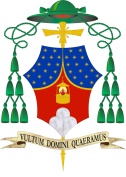 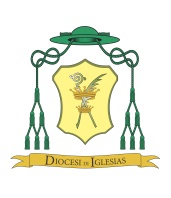 Oggetto: Mandato del Vescovo ai Ministri straordinari della Comunione.	Rev. Mo Confratello Presbitero,Il 2 Dicembre 2018, prima domenica di Avvento, alle ore 18.30,  Mons. Vescovo presiederà nella chiesa Cattedrale  la solenne concelebrazione per il conferimento e il rinnovo del mandato ai Ministri Straordinari della Comunione.I rev.mi Parroci e Rettori sono pregati di far pervenire a questo ufficio, entro l’11 novembre, le domande (corredate da foto tessera, se si tratta di nuovi ministri). Gli altri dovranno far pervenire i tesserini per essere vidimati e gli stessi saranno riconsegnati il giorno del mandato.          Programma:  ore 17.00: Preghiera e Avvisi in Auditorium          ore 18.30: Solenne celebrazione del Mandato                                                                     Dir. Ufficio Liturgico Diocesano							           sac. Vittorio Scibilia